THE GRUESOME THREESOME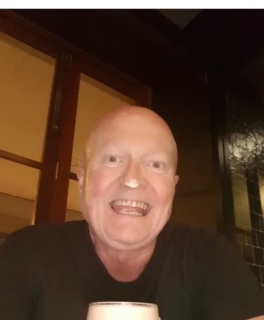 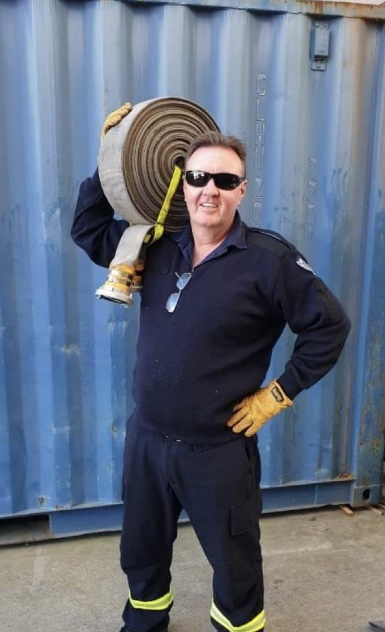 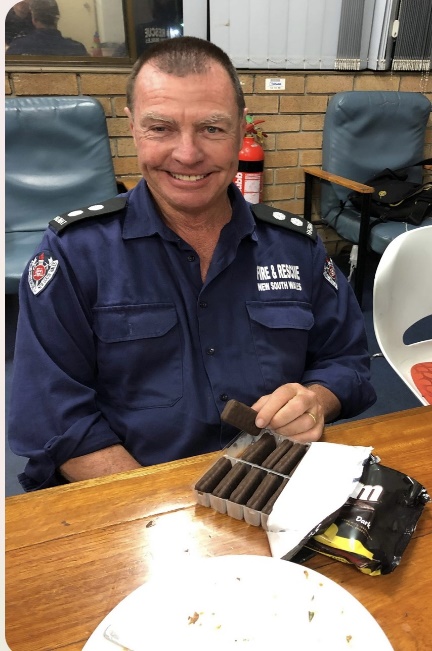 A joint farewell to send off6452 Brett ‘Hooch’ Lennon6487 Andy ‘H’ Haavisto6761 Paul ‘Cullo’ CullenFriday 31st May 2pmClub Cronulla, 41 Croydon St, Cronulla.A short walk from Cronulla train station$45 a head Payable to13 B Platoon SyndoBSB: 802 825 Acc: 100 921 804Reference: Your nameincludes a gift, food and the rest on the barEnquiries: David Nicholson 0413 701 598. david.nicholson@fire.nsw.gov.auDave Scott 0438 490 338. david.scott@fire.nsw.gov.au